Grundschule Zwiesel                                                                                               Schuljahr 2017/18Liebe Eltern,im 1. Schuljahr benötigt Ihr Kind folgende Schulsachen:Hefte: (Bitte alle Hefte mit dem richtigen Einband versehen und auf der Innenseite mit Bleistift den Namen Ihres Kindes eintragen)Hefte DIN A5, kariert (für 1. Klasse)                                                        Einbände „Mathe 1“                                                                                                      hellblau„Mathe 2“                                                                                                       dunkelblauHefte DIN A5, liniert (für 1. Klasse)                                                          Einbände„Deutsch 1“                                                                                                     rot„Deutsch 2“                                                                                                     orangeHeft DIN A4, liniert (für 1. Klasse)                                                            Einband„Heimat- und Sachunterricht"                                                                      grünBitte auf die folgenden Dinge Namen (gut lesbar) Ihres Kindes schreiben:1 Kieserblock, Lineatur 1. Klasse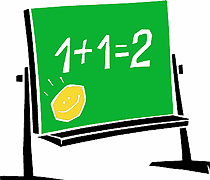 1 Malblock DIN A41 Rechenblock, DIN A55 Schnellhefter in rot, blau, weiß, orange und gelb1 Juris Mappe für „Meine Hausaufgaben" 1 Mäppchen mit:1 Linealmindestens 6 Holzfarbstiften (gute Qualität)2 Bleistiften (am besten Schreiblernstifte)1 Radiergummi2 Tafelstiften1 Schablone mit geometrischen Flächen1 Schlampermäppchen mit:1 stumpfer Schere 1 Klebestift5 Filzstifte zum Schreiben (keine Fineliner); Empfehlung: STABILO TRIO SCRIBBY1 Säckchen mit einer stumpfen Schere und Klebestift (für Handarbeit)Hausschuhe1 Turnbeutel mit:Turnschuhen mit heller SohleTurnhose und T-Shirt1 Zeichenmappe DIN A31 Zeichenblock  DIN A31 Schachtel mit :1 Malkasten mit Deckfarben von guter Qualität1 Borstenpinsel2 Schulmalpinsel (Nr. 4 und 8)1 Mallappen1 Geschirrtuch1 großes altes T-Shirtalte Zeitung als Unterlage1 langes Lineal1 Spitzer mit Gehäuse1 Packung Wachsmalkreiden1 Plastilin im Behälter 1 Plastik-Unterlage zum Kneten1 kleine Tafel (scolaflex) mit Schwämmchen und LappenDie Arbeitshefte für Deutsch und Mathematik werden wir von der Schule aus bestellen.Auf  gute Zusammenarbeit freuen sichM. Bernreiter, C. Heller und M. Metzger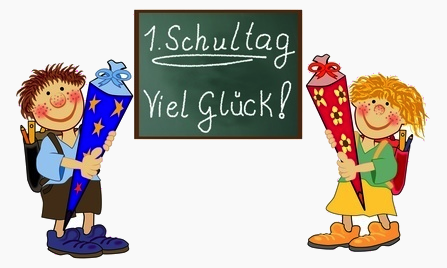 